Информационный листок № 22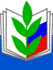 (01.09.2022 г.)Воронежская областная организацияОбщероссийского Профсоюза образованияПредседателям районных, городских и первичных организаций профсоюзаОсобенности временного пребывания и трудовой деятельности граждан Украины, Донецкой Народной и Луганской Народной Республик  27 августа вступил в силу Указ Президента РФ № 585, в соответствии с которым граждане ДНР, ЛНР и Украины могут находиться в России без ограничения срока. При этом они обязаны пройти:обязательную дактилоскопическую регистрацию; фотографирование;медицинское освидетельствование на употребление ими наркотиков или психотропных (психоактивных) веществ, наличие (отсутствие) инфекционных заболеваний, представляющих опасность для окружающих, и ВИЧ-инфекции.Идентификация личности проводится территориальным органом МВД.Работодатели вправе нанимать граждан ДНР, ЛНР и Украины, если они предъявили документ на бумажном носителе и в виде пластиковой карты, подтверждающий прохождение дактилоскопической регистрации и фотографирования.                                                                                           Формы такого документа утверждены приказом МВД России от 02.11.2021 № 800.Работодатели, нанимающие граждан ДНР, ЛНР и Украины, обязаны в течение трех рабочих дней уведомить территориальный орган МВД России по месту выполнения работы о заключении и расторжении с ними трудовых договоров. Если трудовые договоры были заключены до 27 августа 2022 года и работодатели не уведомили об этом территориальный орган МВД России, соответствующее уведомление нужно направить до 6 сентября 2022 года.Указ действует до отмены установленных им временных мер.ВОРОНЕЖСКАЯ ОБЛАСТНАЯ ОРГАНИЗАЦИЯ ОБЩЕРОССИЙСКОГО ПРОФСОЮЗА ОБРАЗОВАНИЯ